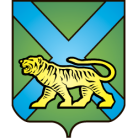 ТЕРРИТОРИАЛЬНАЯ ИЗБИРАТЕЛЬНАЯ КОМИССИЯ
ГОРОДА УССУРИЙСКАРЕШЕНИЕг. УссурийскО внесении изменений в решение территориальной избирательной комиссии города Уссурийска от 17 сентября 2016 года № 240/37«О назначении членов участковыхизбирательных комиссий с правомрешающего голоса избирательных участков №№ 2807, 2808, 2818, 2869»	В связи с выявленной технической ошибкой территориальная избирательная комиссия города УссурийскаРЕШИЛА:Внести изменения в решение территориальной избирательной комиссии города Уссурийска от 17 сентября 2016 года № 240/37«О назначении членов участковых избирательных комиссий с правом решающего голоса избирательных участков №№ 2807, 2808, 2818, 2869», изложив пункт 3 в следующей редакции: «Назначить членом участковой избирательной комиссии с правом решающего голоса избирательного участка № 2818 Ященко Ирину Владимировну, 30.07.1983 года рождения, образование высшее, временно неработающую, кандидатура предложена собранием избирателей по месту жительства: г. Уссурийск, ул. Спартака, 1».Направить настоящее решение в участковую избирательную комиссию избирательного участка № 2818 для сведения.Разместить настоящее решение на официальном сайте администрации Уссурийского городского округа в разделе «Территориальная избирательная комиссия города Уссурийска» в информационно-телекоммуникационной сети «Интернет».Председатель комиссии			                 	              О.М. МихайловаСекретарь комиссии						                  С.В. Хамайко08 ноября 2016 года                       № 258/44